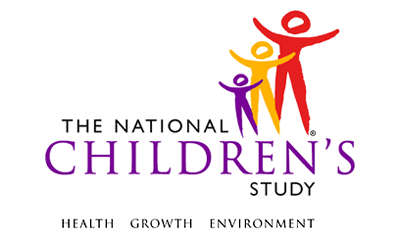 Pregnancy Visit 2 SAQ*This instrument is OMB-approved for multi-mode administration but this version of the instrument is designed for administration in this/these mode(s) only.This page intentionally left blank.Pregnancy Visit 2 SAQTABLE OF CONTENTSGENERAL PROGRAMMER INSTRUCTIONS:	1PREGNANCY VISIT 2 SAQ	3FOR OFFICE USE ONLY:	9This page intentionally left blank.Pregnancy Visit 2 SAQGENERAL PROGRAMMER INSTRUCTIONS:WHEN PROGRAMMING INSTRUMENTS, VALIDATE FIELD LENGTHS AND TYPES AGAINST THE MDES TO ENSURE DATA COLLECTION RESPONSES DO NOT EXCEED THOSE OF THE MDES.  SOME GENERAL ITEM LIMITS USED ARE AS FOLLOWS: Instrument Guidelines for Participant and Respondent IDs:PRENATALLY, THE P_ID IN THE MDES HEADER IS THAT OF THE PARTICIPANT (E.G. THE NON-PREGNANT WOMAN, PREGNANT WOMAN, OR THE FATHER).	POSTNATALLY, A RESPONDENT ID WILL BE USED IN ADDITION TO THE PARTICIPANT ID BECAUSE SOMEBODY OTHER THAN THE PARTICIPANT MAY BE COMPLETING THE INTERVIEW. FOR EXAMPLE, THE PARTICIPANT MAY BE THE CHILD AND THE RESPONDENT MAY BE THE MOTHER, FATHER, OR ANOTHER CAREGIVER.  THEREFORE, MDES VERSION 2.2 AND ALL FUTURE VERSIONS CONTAIN A R_P_ID (RESPONDENT PARTICIPANT ID) HEADER FIELD FOR EACH POST-BIRTH INSTRUMENT.  THIS WILL ALLOW ROCs TO INDICATE WHETHER THE RESPONDENT IS SOMEBODY OTHER THAN THE PARTICIPANT ABOUT WHOM THE QUESTIONS ARE BEING ASKED. A REMINDER:  ALL RESPONDENTS MUST BE CONSENTED AND HAVE RECORDS IN THE PERSON, PARTICIPANT, PARTICIPANT_CONSENT AND LINK_PERSON_PARTICIPANT TABLES, WHICH CAN BE PRELOADED INTO EACH INSTRUMENT.  ADDITIONALLY, IN POST-BIRTH QUESTIONNAIRES WHERE THERE IS THE ABILITY TO LOOP THROUGH A SET OF QUESTIONS FOR MULTIPLE CHILDREN, IT IS IMPORTANT TO CAPTURE AND STORE THE CORRECT CHILD P_ID ALONG WITH THE LOOP INFORMATION.  IN THE MDES VARIABLE LABEL/DEFINITION COLUMN, THIS IS INDICATED AS FOLLOWS:  EXTERNAL IDENTIFIER: PARTICIPANT ID FOR CHILD DETAIL.PREGNANCY VISIT 2 SAQ(TIME_STAMP_PV_ST).PV00100. Thank you for agreeing to participate in this study. This self-administered questionnaire will take about 3 minutes to complete. Your answers are important to us. There are no right or wrong answers. You can always refuse to answer any question or group of questions, and your answers will be kept confidential.  Please select only one answer for each question.We would now like to take a few minutes to ask some questions about your experience in the study. How important was each of the following in your decision to take part in, or continue participation in the National Children’s Study?PV01000/(LEARN). How important was … learning more about my health or the health of my child?PV02000/(HELP). How important was … feeling as if I can help children now and in the future?PV03000/(INCENT). How important was … receiving money or gifts for taking part in the study?PV04000/(RESEARCH). How important was … helping doctors and researchers learn more about children and their health?PV05000/(ENVIR). How important was … helping researchers learn how the environment may affect children’s health?PV06000/(COMMUNITY). How important was … feeling part of my community?PV07000/(KNOW_OTHERS). How important was … knowing other women in the study?PV08000/(FAMILY). How important was … having family members or friends support my choice to take part in the study?PV09000/(DOCTOR). How important was … having my doctor or health care provider support my choice to take part in the study?PV10000/(STAFF). How important was … feeling comfortable with the study staff who come to my home?PV10100. How negative or positive do each of the following people feel about you taking part in the National Children's Study?PV11000/(OPIN_SPOUSE). Your spouse or partner?PV12000/(OPIN_FAMILY). Other family members?PV13000/(OPIN_FRIEND). Your friends?PV14000/(OPIN_DR). Your doctor or health care provider?PV15000/(EXPERIENCE). In general, has your experience with the National Children's Study beenPV16000/(IMPROVE). In your opinion, how much do you think the National Children's Study will help improve the health of children now and in the future?PV17000/(INT_LENGTH). Did you think the interview wasPV18000/(INT_STRESS). Do you think the interview wasPV19000/(INT_REPEAT). If you were asked, would you participate in an interview like this again?PV20000. Thank you for participating in the National Children's Study and for taking the time to complete this survey.FOR OFFICE USE ONLY:FOU01000/(P_ID). PARTICIPANT ID:______________________________Event Category:Trigger-BasedEvent:PV2Administration:N/AInstrument Target:Pregnant WomanInstrument Respondent:Pregnant WomanDomain:QuestionnaireDocument Category:QuestionnaireMethod:Self-AdministeredMode (for this instrument*):In-Person, PAPIOMB Approved Modes:In-Person, PAPI;
Phone, PAPI;
Web-Based, CAIEstimated Administration Time:3 minutesMultiple Child/Sibling Consideration:Per EventSpecial Considerations:N/AVersion:2.4MDES Release:4.0DATA ELEMENT FIELDSMAXIMUM CHARACTERS PERMITTEDDATA TYPEPROGRAMMER INSTRUCTIONSADDRESS AND EMAIL FIELDS100CHARACTERUNIT AND PHONE FIELDS10CHARACTER_OTH AND COMMENT FIELDS255CHARACTERLimit text to 255 charactersFIRST NAME AND LAST NAME30CHARACTERLimit text to 30 charactersALL ID FIELDS36CHARACTERZIP CODE5NUMERICZIP CODE LAST FOUR4NUMERICCITY50CHARACTERDOB AND ALL OTHER DATE FIELDS (E.G., DT, DATE, ETC.)10NUMERICCHARACTERDISPLAY AS MM/DD/YYYYSTORE AS YYYY-MM-DDHARD EDITS:MM MUST EQUAL 01 TO 12DD  MUST EQUAL 01 TO 31YYYY MUST BE BETWEEN 1900 AND CURRENT YEAR.TIME VARIABLESTWO-DIGIT HOUR AND TWO-DIGIT MINUTE, AM/PM DESIGNATIONNUMERICHARD EDITS:HOURS MUST BE BETWEEN 00 AND 12; MINUTES MUST BE BETWEEN 00 AND 59PROGRAMMER INSTRUCTIONSINSERT DATE/TIME STAMPLabelCodeGo ToNot at all important1Somewhat important2Very important3SOURCENational Children’s Study, Vanguard Phase (modified)LabelCodeGo ToNot at all important1Somewhat important2Very important3SOURCENational Children’s Study, Vanguard PhaseLabelCodeGo ToNot at all important1Somewhat important2Very important3SOURCENational Children’s Study, Vanguard PhaseLabelCodeGo ToNot at all important1Somewhat important2Very important3SOURCENational Children’s Study, Vanguard PhaseLabelCodeGo ToNot at all important1Somewhat important2Very important3SOURCENational Children’s Study, Vanguard PhaseLabelCodeGo ToNot at all important1Somewhat important2Very important3SOURCENational Children’s Study, Vanguard PhaseLabelCodeGo ToNot at all important1Somewhat important2Very important3SOURCENational Children’s Study, Vanguard PhaseLabelCodeGo ToNot at all important1Somewhat important2Very important3SOURCENational Children’s Study, Vanguard PhaseLabelCodeGo ToNot at all important1Somewhat important2Very important3SOURCENational Children’s Study, Vanguard PhaseLabelCodeGo ToNot at all important1Somewhat important2Very important3SOURCENational Children’s Study, Vanguard PhaseLabelCodeGo ToVery negative1Somewhat negative2Neither positive or negative3Somewhat positive4Very positive5Not Applicable-7SOURCENational Children’s Study, Vanguard PhaseLabelCodeGo ToVery negative1Somewhat negative2Neither positive or negative3Somewhat positive4Very positive5Not Applicable-7SOURCENational Children’s Study, Vanguard PhaseLabelCodeGo ToVery negative1Somewhat negative2Neither positive or negative3Somewhat positive4Very positive5Not Applicable-7SOURCENational Children’s Study, Vanguard PhaseLabelCodeGo ToVery negative1Somewhat negative2Neither positive or negative3Somewhat positive4Very positive5Not Applicable-7SOURCENational Children’s Study, Vanguard PhaseLabelCodeGo ToMostly negative1Somewhat negative2Neither positive or negative3Somewhat positive4Mostly positive5SOURCENational Children’s Study, Vanguard PhaseLabelCodeGo ToNot at all1A little2Some3A lot4SOURCENational Children’s Study, Vanguard PhaseLabelCodeGo ToToo short1Too long2Just about right3SOURCENational Children’s Study, Vanguard PhaseLabelCodeGo ToNot at all stressful1A little stressful2Somewhat stressful3Very stressful4SOURCENational Children’s Study, Vanguard PhaseLabelCodeGo ToYes1No2SOURCENational Children’s Study, Vanguard Phase